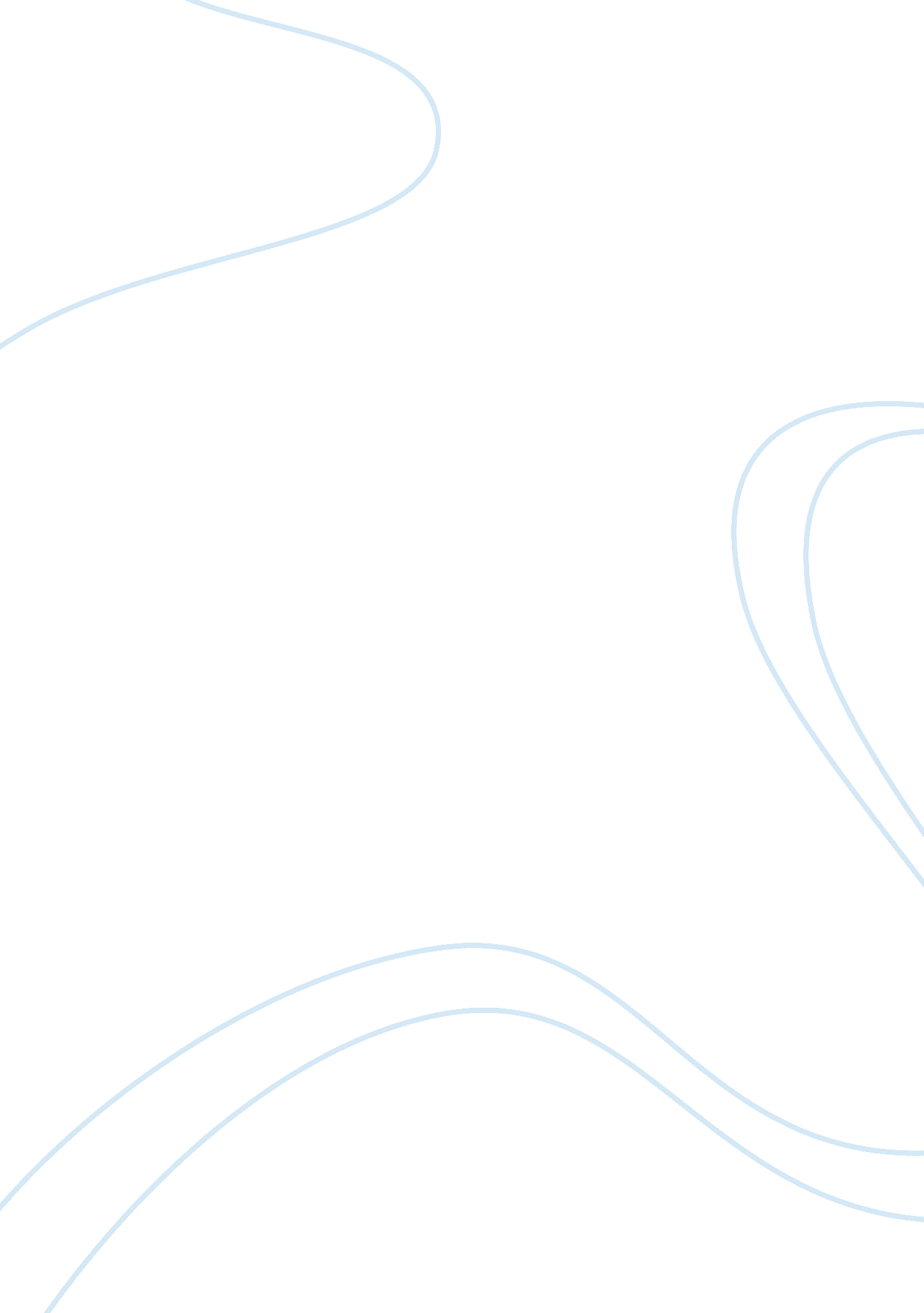 Doe season by david michael kaplan essay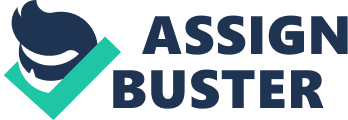 There are many minor subjects presented in the short narrative Doe Season by David Michael Kaplan. looking in Portable Literature Seventh Edition on pages 368 through 378. nevertheless there is merely one overpowering subject presented throughout the entireness of the short narrative. It is through the supporter. Andy. a nine-year-old romp. which the subject of coming of age. and the battle most kids are forced to see when faced with world of holding to turn up and go forth childhood buttocks is presented. Before traveling on this hunting trip Andy has yet to recognize the truth about the manner she behaves. she does non happen it odd that she enjoys the same activities that her male parent and immature male childs enjoy. It is merely when her male parent made the remark “ That’s what the forests are all about anyway… It’s where the adult females don’t want to go” [ Kaplan 374 ] . Andy is instantly abashed when her male parent makes this comment. She realizes that the three work forces with her on this hunting trip see her every bit merely another one of the male childs instead than a immature adult female when Charlie and Mac begin to pick on her. stating things like “ She ain’t a woman” [ Kaplan 374 ] and “ [ She’s ] half a boy anyway” [ Kaplan 374 ] . Charlie Spoon so proposes that Andy has a pick to do sing her gender when he asks her which gender she choses to be “ A male child or girl” [ Kaplan 374 ] mentioning to Andy’s determination to be called a boy’s name. Andy. as opposed to her existent name Andrea. She responds merely to Charlie’s inquiry “ I am a girl” [ Kaplan 374 ] trying to set a halt to Charlie’s badgering. In this minute Andy realizes that she is no longer a kid. allowed to play in the soil and hang out with the male childs without judgement. but she is a miss who should no longer bask the same activities as her male parent. This minute in the narrative is really important to uncovering the subject as it illustrates the initial minute of acknowledgment by Andy that she is no longer allowed to act like a immature male child. There are besides times in the narrative that seem to rebut the subject. picturing the image of a nine twelvemonth old miss who still wants to be merely like her male parent. runing with the cats. “ Andy heldthe cup like her male parent did. non by the grip but around the rim. ” [ Kaplan 370 ] . In this transition it is revealed that Andy was ne’er allowed to imbibe java while at place with her female parent. but on this hunting trip her male parent allowed her to hold a cup with the remainder of the cats. Although. while imbibing it “ She felt a small queasy” [ Kaplan 370 ] she drank it all. seeking to affect her male parent and their friends. This desire to affect her male parent. Charlie and Mac may give the feeling that Andy has no desire to turn out of being “ daddy’s small tomboy” but alternatively wants to stay as so. However. this scene merely develops the subject more profoundly because it reveals to the reader Andy’s complete unknowingness of the coming transition from kid to immature lady. I arrived at this subject after reading about the internal and external battles that Andy experiences throughout the hunting trip she is go toing with her male parent. his friend. Charlie Spoon. and Charlie’s boy. Mac. At the beginning of the trip Andy is still “ daddy’s small tomboy” . so much so that she is about like a boy to him instead than a girl. However by the terminal of the hunting trip Andy has developed into “ daddy’s immature woman” . make up one’s minding to no longer be called Andy. a boys name. but Andrea. the name she was given at birth. the name of a lady. She is no longer intrigued by runing. a male’s activity. but is alternatively disgusted by it. When Andy watches her male parent cut unfastened the cervid she shot she runs in the opposite way. go forthing behind daddy’s small romp and going daddy’s matured miss as she runs ; “ And now they we all naming out to her—Charlie Spoon and Mac and her father—crying Andy. Andy ( but that wasn’t her name. she would no longer be called that ) ; yet louder than any of them was the air current blowing through the crowns. like the ocean where her female parent floated in green H2O. besides naming Come in. come in. while all around her roared the mocking of the awful. now inevitable sea. ” [ Kaplan 378 ] 